§1581.  Member's power to dissociate; wrongful dissociation1.  Power to dissociate.  A person has the power to dissociate as a member.[PL 2009, c. 629, Pt. A, §2 (NEW); PL 2009, c. 629, Pt. A, §3 (AFF).]2.  Wrongful dissociation.  A person's dissociation from a limited liability company is wrongful only if:A.  It is in breach of an express provision of the limited liability company agreement; or  [PL 2009, c. 629, Pt. A, §2 (NEW); PL 2009, c. 629, Pt. A, §3 (AFF).]B.  It occurs before the termination of the limited liability company and:(1)  The person dissociates as a member by express will;(2)  The person is expelled as a member by judicial determination under section 1582, subsection 5;(3)  The person is dissociated by becoming a debtor in bankruptcy or making a general assignment for the benefit of creditors; or(4)  In the case of a person that is not an individual, a trust other than a business trust or an estate, the person is expelled or otherwise dissociated as a member because the person willfully dissolved or terminated.  [PL 2009, c. 629, Pt. A, §2 (NEW); PL 2009, c. 629, Pt. A, §3 (AFF).][PL 2009, c. 629, Pt. A, §2 (NEW); PL 2009, c. 629, Pt. A, §3 (AFF).]3.  Liability.  A person that wrongfully dissociates as a member is liable to the limited liability company and, subject to section 1631, to the other members for damages caused by the dissociation.  The liability is in addition to any other debt, obligation or liability of the member to the limited liability company or the other members.[PL 2009, c. 629, Pt. A, §2 (NEW); PL 2009, c. 629, Pt. A, §3 (AFF).]SECTION HISTORYPL 2009, c. 629, Pt. A, §2 (NEW). PL 2009, c. 629, Pt. A, §3 (AFF). The State of Maine claims a copyright in its codified statutes. If you intend to republish this material, we require that you include the following disclaimer in your publication:All copyrights and other rights to statutory text are reserved by the State of Maine. The text included in this publication reflects changes made through the First Regular and First Special Session of the 131st Maine Legislature and is current through November 1. 2023
                    . The text is subject to change without notice. It is a version that has not been officially certified by the Secretary of State. Refer to the Maine Revised Statutes Annotated and supplements for certified text.
                The Office of the Revisor of Statutes also requests that you send us one copy of any statutory publication you may produce. Our goal is not to restrict publishing activity, but to keep track of who is publishing what, to identify any needless duplication and to preserve the State's copyright rights.PLEASE NOTE: The Revisor's Office cannot perform research for or provide legal advice or interpretation of Maine law to the public. If you need legal assistance, please contact a qualified attorney.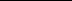 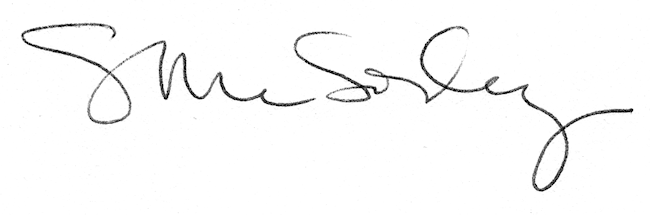 